          Свим потенцијалним понуђачимаПРЕДМЕТ :  Појашњење по ЈН 2368/2013 – ВЕНТИЛ СИГУРНОСТИ СА ОПРУГОМ И ПРИРУБНИЧКИМ ПРИКЉУЧКОМ NO 40 NP 160На основу члана 63. ставови 2. и 3. ЗЈН (Сл. гласник РС 124/12) достављамо Вам одговоре на постављена питања по ЈН бр. 2368/2013    Питања потенцијалног понуђача:1.Da li je ulazna prirubnica na ventilu DN40, PN160, a izlazna DN50, PN40?2.    Da li se traži ulazna prirubnica PN160 i da li je prihvatljivo, da ta prirubnica bude PN100, pošto su dimenzije prema standardu DIN 2637 i DIN 2638 identične (JUS M.B6.167 i 168), osim u sitnim detaljima, koji u ovom slučaju možda nisu od ključne važnosti   Одговор Наручиоца:Poštovani, Jeste , ulazna prirubnica ventila je NO40 NP160, a izlazna NO50 NP40. 2.  Ulazna prirubnica je definisana za NP160, i potrebno je da ponuđeni ventil  bude u svemu prema zahtevima definisanim u tehničkoj specifikaciji. 							Комисија за Јн 2368/2013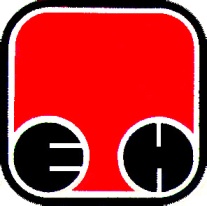 Електропривреда Србије  - ЕПСПривредно ДруштвоТермоелектране Никола Тесла,  Обреновац